UNITED NATIONS  NATIONS UNIES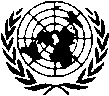 INDEMNITÉ SPÉCIALE POUR FRAIS D’ÉTUDES ET PRESTATIONS CONNEXESDEMANDE D’INDEMNITÉ SPÉCIALE ET/OU D’AVANCE À CE TITRE*INSTRUCTIONS : Les demandeurs doivent remplir les sections I et II du présent formulaire. Il convient en outre de compléter :–	La section III pour demander le versement d’une indemnité spéciale pour frais d’études pour l’année scolaire ou universitaire terminée ; –	La section IV pour demander une avance au titre de l’indemnité spéciale pour frais d’études pour l’année ou universitaire scolaire à venir.	Veuillez joindre à votre demande, pour chaque enfant, les pièces justificatives voulues.Instructions relatives à la partie III – Manuels : le coût des manuels est remboursable si ces derniers n’ont pas été fournis gratuitement par l’établissement d’enseignement ou si vous avez payé directement à l’établissement le coût de ces manuels. Si vous demandez le remboursement du coût des manuels, veuillez joindre le formulaire P.41/C, dûment rempli par l’établissement d’enseignement, et fournir les reçus correspondants.	*	Veuillez remplir toutes les pages du formulaire et, si vous présentez votre demande sur support papier, veuillez imprimer le formulaire recto verso.	*	Si le tableau ne permet pas d’énumérer toutes les prestations et frais connexes, veuillez fournir un additif à la liste en le présentant comme le tableau.Section I.	DEMANDE ET ATTESTATIONSection I.	DEMANDE ET ATTESTATIONSection I.	DEMANDE ET ATTESTATIONSection I.	DEMANDE ET ATTESTATIONSection I.	DEMANDE ET ATTESTATIONSection I.	DEMANDE ET ATTESTATIONSection I.	DEMANDE ET ATTESTATION Je demande une avance sur l’indemnité spéciale pour frais d’études et les prestations connexes pour l’année scolaire ou universitaire 20     -20        ET/OU Je demande l’indemnité spéciale pour frais d’études et les prestations connexes pour l’année scolaire ou universitaire 20     -20      Je déclare comprendre :	Que le montant de toute avance sera recouvré par prélèvement sur mon salaire si une demande d’indemnité n’est pas présentée dans le délai fixé ;	Que je suis tenu(e) de conserver pendant cinq ans les originaux des pièces justificatives ou une copie numérisée certifiée par un fonctionnaire de l’Organisation et de les produire sur demande aux fins du contrôle des conditions prescrites ;	Que je suis tenu(e) d’informer rapidement l’Organisation de tout changement concernant les informations ou les estimations fournies à l’appui de ma demande ;	Que l’Organisation peut exercer tout contrôle pour apprécier si les demandes que j’ai présentées sont conformes aux dispositions en vigueur ;	Les conséquences qu’entraîne la présentation de renseignements incomplets ou erronés, ou dont le bien-fondé n’a pu être établi, comme expliqué au paragraphe 12.4 de l’instruction administrative ST/AI/2018/2 telle que modifiée le cas échéant.J’atteste que :	Les informations fournies dans le présent formulaire sont exactes ;	J’ai épuisé et déclaré toutes les autres sources de prestations auxquelles je pourrais avoir droit pour l’éducation et la formation de mon/mes enfant(s), y compris l’État et l’administration locale ainsi que les plans d’assurance-maladie ;	J’ai déclaré toutes les bourses d’études, bourses spéciales et subventions de même nature reçues de l’établissement d’enseignement ou de tout autre entité pour mon/mes enfant(s) ;	Aucune autre subvention pour frais d’études n’est versée pour mon/mes enfant(s) pour les périodes indiquées ;	Les manuels n’ont pas été fournis gratuitement (si vous demandez le remboursement du coût des manuels) ;Durant l’année ou les années visées dans la présente demande : (veuillez cocher l’une des deux cases) Je n’ai pas télétravaillé sous le régime des modalités de travail aménagées depuis mon pays d’origine ou de résidence permanente ; OU J’ai télétravaillé sous le régime des modalités de travail aménagées depuis mon pays d’origine ou de résidence permanente aux dates ci-après (veuillez préciser les dates selon le modèle jour/mois/année) : du          au       J’autorise l’Organisation des Nations Unies à contacter directement l’établissement d’enseignement et à demander tout renseignement ou document lié à la présente demande.  Je demande une avance sur l’indemnité spéciale pour frais d’études et les prestations connexes pour l’année scolaire ou universitaire 20     -20        ET/OU Je demande l’indemnité spéciale pour frais d’études et les prestations connexes pour l’année scolaire ou universitaire 20     -20      Je déclare comprendre :	Que le montant de toute avance sera recouvré par prélèvement sur mon salaire si une demande d’indemnité n’est pas présentée dans le délai fixé ;	Que je suis tenu(e) de conserver pendant cinq ans les originaux des pièces justificatives ou une copie numérisée certifiée par un fonctionnaire de l’Organisation et de les produire sur demande aux fins du contrôle des conditions prescrites ;	Que je suis tenu(e) d’informer rapidement l’Organisation de tout changement concernant les informations ou les estimations fournies à l’appui de ma demande ;	Que l’Organisation peut exercer tout contrôle pour apprécier si les demandes que j’ai présentées sont conformes aux dispositions en vigueur ;	Les conséquences qu’entraîne la présentation de renseignements incomplets ou erronés, ou dont le bien-fondé n’a pu être établi, comme expliqué au paragraphe 12.4 de l’instruction administrative ST/AI/2018/2 telle que modifiée le cas échéant.J’atteste que :	Les informations fournies dans le présent formulaire sont exactes ;	J’ai épuisé et déclaré toutes les autres sources de prestations auxquelles je pourrais avoir droit pour l’éducation et la formation de mon/mes enfant(s), y compris l’État et l’administration locale ainsi que les plans d’assurance-maladie ;	J’ai déclaré toutes les bourses d’études, bourses spéciales et subventions de même nature reçues de l’établissement d’enseignement ou de tout autre entité pour mon/mes enfant(s) ;	Aucune autre subvention pour frais d’études n’est versée pour mon/mes enfant(s) pour les périodes indiquées ;	Les manuels n’ont pas été fournis gratuitement (si vous demandez le remboursement du coût des manuels) ;Durant l’année ou les années visées dans la présente demande : (veuillez cocher l’une des deux cases) Je n’ai pas télétravaillé sous le régime des modalités de travail aménagées depuis mon pays d’origine ou de résidence permanente ; OU J’ai télétravaillé sous le régime des modalités de travail aménagées depuis mon pays d’origine ou de résidence permanente aux dates ci-après (veuillez préciser les dates selon le modèle jour/mois/année) : du          au       J’autorise l’Organisation des Nations Unies à contacter directement l’établissement d’enseignement et à demander tout renseignement ou document lié à la présente demande.  Je demande une avance sur l’indemnité spéciale pour frais d’études et les prestations connexes pour l’année scolaire ou universitaire 20     -20        ET/OU Je demande l’indemnité spéciale pour frais d’études et les prestations connexes pour l’année scolaire ou universitaire 20     -20      Je déclare comprendre :	Que le montant de toute avance sera recouvré par prélèvement sur mon salaire si une demande d’indemnité n’est pas présentée dans le délai fixé ;	Que je suis tenu(e) de conserver pendant cinq ans les originaux des pièces justificatives ou une copie numérisée certifiée par un fonctionnaire de l’Organisation et de les produire sur demande aux fins du contrôle des conditions prescrites ;	Que je suis tenu(e) d’informer rapidement l’Organisation de tout changement concernant les informations ou les estimations fournies à l’appui de ma demande ;	Que l’Organisation peut exercer tout contrôle pour apprécier si les demandes que j’ai présentées sont conformes aux dispositions en vigueur ;	Les conséquences qu’entraîne la présentation de renseignements incomplets ou erronés, ou dont le bien-fondé n’a pu être établi, comme expliqué au paragraphe 12.4 de l’instruction administrative ST/AI/2018/2 telle que modifiée le cas échéant.J’atteste que :	Les informations fournies dans le présent formulaire sont exactes ;	J’ai épuisé et déclaré toutes les autres sources de prestations auxquelles je pourrais avoir droit pour l’éducation et la formation de mon/mes enfant(s), y compris l’État et l’administration locale ainsi que les plans d’assurance-maladie ;	J’ai déclaré toutes les bourses d’études, bourses spéciales et subventions de même nature reçues de l’établissement d’enseignement ou de tout autre entité pour mon/mes enfant(s) ;	Aucune autre subvention pour frais d’études n’est versée pour mon/mes enfant(s) pour les périodes indiquées ;	Les manuels n’ont pas été fournis gratuitement (si vous demandez le remboursement du coût des manuels) ;Durant l’année ou les années visées dans la présente demande : (veuillez cocher l’une des deux cases) Je n’ai pas télétravaillé sous le régime des modalités de travail aménagées depuis mon pays d’origine ou de résidence permanente ; OU J’ai télétravaillé sous le régime des modalités de travail aménagées depuis mon pays d’origine ou de résidence permanente aux dates ci-après (veuillez préciser les dates selon le modèle jour/mois/année) : du          au       J’autorise l’Organisation des Nations Unies à contacter directement l’établissement d’enseignement et à demander tout renseignement ou document lié à la présente demande.  Je demande une avance sur l’indemnité spéciale pour frais d’études et les prestations connexes pour l’année scolaire ou universitaire 20     -20        ET/OU Je demande l’indemnité spéciale pour frais d’études et les prestations connexes pour l’année scolaire ou universitaire 20     -20      Je déclare comprendre :	Que le montant de toute avance sera recouvré par prélèvement sur mon salaire si une demande d’indemnité n’est pas présentée dans le délai fixé ;	Que je suis tenu(e) de conserver pendant cinq ans les originaux des pièces justificatives ou une copie numérisée certifiée par un fonctionnaire de l’Organisation et de les produire sur demande aux fins du contrôle des conditions prescrites ;	Que je suis tenu(e) d’informer rapidement l’Organisation de tout changement concernant les informations ou les estimations fournies à l’appui de ma demande ;	Que l’Organisation peut exercer tout contrôle pour apprécier si les demandes que j’ai présentées sont conformes aux dispositions en vigueur ;	Les conséquences qu’entraîne la présentation de renseignements incomplets ou erronés, ou dont le bien-fondé n’a pu être établi, comme expliqué au paragraphe 12.4 de l’instruction administrative ST/AI/2018/2 telle que modifiée le cas échéant.J’atteste que :	Les informations fournies dans le présent formulaire sont exactes ;	J’ai épuisé et déclaré toutes les autres sources de prestations auxquelles je pourrais avoir droit pour l’éducation et la formation de mon/mes enfant(s), y compris l’État et l’administration locale ainsi que les plans d’assurance-maladie ;	J’ai déclaré toutes les bourses d’études, bourses spéciales et subventions de même nature reçues de l’établissement d’enseignement ou de tout autre entité pour mon/mes enfant(s) ;	Aucune autre subvention pour frais d’études n’est versée pour mon/mes enfant(s) pour les périodes indiquées ;	Les manuels n’ont pas été fournis gratuitement (si vous demandez le remboursement du coût des manuels) ;Durant l’année ou les années visées dans la présente demande : (veuillez cocher l’une des deux cases) Je n’ai pas télétravaillé sous le régime des modalités de travail aménagées depuis mon pays d’origine ou de résidence permanente ; OU J’ai télétravaillé sous le régime des modalités de travail aménagées depuis mon pays d’origine ou de résidence permanente aux dates ci-après (veuillez préciser les dates selon le modèle jour/mois/année) : du          au       J’autorise l’Organisation des Nations Unies à contacter directement l’établissement d’enseignement et à demander tout renseignement ou document lié à la présente demande.  Je demande une avance sur l’indemnité spéciale pour frais d’études et les prestations connexes pour l’année scolaire ou universitaire 20     -20        ET/OU Je demande l’indemnité spéciale pour frais d’études et les prestations connexes pour l’année scolaire ou universitaire 20     -20      Je déclare comprendre :	Que le montant de toute avance sera recouvré par prélèvement sur mon salaire si une demande d’indemnité n’est pas présentée dans le délai fixé ;	Que je suis tenu(e) de conserver pendant cinq ans les originaux des pièces justificatives ou une copie numérisée certifiée par un fonctionnaire de l’Organisation et de les produire sur demande aux fins du contrôle des conditions prescrites ;	Que je suis tenu(e) d’informer rapidement l’Organisation de tout changement concernant les informations ou les estimations fournies à l’appui de ma demande ;	Que l’Organisation peut exercer tout contrôle pour apprécier si les demandes que j’ai présentées sont conformes aux dispositions en vigueur ;	Les conséquences qu’entraîne la présentation de renseignements incomplets ou erronés, ou dont le bien-fondé n’a pu être établi, comme expliqué au paragraphe 12.4 de l’instruction administrative ST/AI/2018/2 telle que modifiée le cas échéant.J’atteste que :	Les informations fournies dans le présent formulaire sont exactes ;	J’ai épuisé et déclaré toutes les autres sources de prestations auxquelles je pourrais avoir droit pour l’éducation et la formation de mon/mes enfant(s), y compris l’État et l’administration locale ainsi que les plans d’assurance-maladie ;	J’ai déclaré toutes les bourses d’études, bourses spéciales et subventions de même nature reçues de l’établissement d’enseignement ou de tout autre entité pour mon/mes enfant(s) ;	Aucune autre subvention pour frais d’études n’est versée pour mon/mes enfant(s) pour les périodes indiquées ;	Les manuels n’ont pas été fournis gratuitement (si vous demandez le remboursement du coût des manuels) ;Durant l’année ou les années visées dans la présente demande : (veuillez cocher l’une des deux cases) Je n’ai pas télétravaillé sous le régime des modalités de travail aménagées depuis mon pays d’origine ou de résidence permanente ; OU J’ai télétravaillé sous le régime des modalités de travail aménagées depuis mon pays d’origine ou de résidence permanente aux dates ci-après (veuillez préciser les dates selon le modèle jour/mois/année) : du          au       J’autorise l’Organisation des Nations Unies à contacter directement l’établissement d’enseignement et à demander tout renseignement ou document lié à la présente demande.  Je demande une avance sur l’indemnité spéciale pour frais d’études et les prestations connexes pour l’année scolaire ou universitaire 20     -20        ET/OU Je demande l’indemnité spéciale pour frais d’études et les prestations connexes pour l’année scolaire ou universitaire 20     -20      Je déclare comprendre :	Que le montant de toute avance sera recouvré par prélèvement sur mon salaire si une demande d’indemnité n’est pas présentée dans le délai fixé ;	Que je suis tenu(e) de conserver pendant cinq ans les originaux des pièces justificatives ou une copie numérisée certifiée par un fonctionnaire de l’Organisation et de les produire sur demande aux fins du contrôle des conditions prescrites ;	Que je suis tenu(e) d’informer rapidement l’Organisation de tout changement concernant les informations ou les estimations fournies à l’appui de ma demande ;	Que l’Organisation peut exercer tout contrôle pour apprécier si les demandes que j’ai présentées sont conformes aux dispositions en vigueur ;	Les conséquences qu’entraîne la présentation de renseignements incomplets ou erronés, ou dont le bien-fondé n’a pu être établi, comme expliqué au paragraphe 12.4 de l’instruction administrative ST/AI/2018/2 telle que modifiée le cas échéant.J’atteste que :	Les informations fournies dans le présent formulaire sont exactes ;	J’ai épuisé et déclaré toutes les autres sources de prestations auxquelles je pourrais avoir droit pour l’éducation et la formation de mon/mes enfant(s), y compris l’État et l’administration locale ainsi que les plans d’assurance-maladie ;	J’ai déclaré toutes les bourses d’études, bourses spéciales et subventions de même nature reçues de l’établissement d’enseignement ou de tout autre entité pour mon/mes enfant(s) ;	Aucune autre subvention pour frais d’études n’est versée pour mon/mes enfant(s) pour les périodes indiquées ;	Les manuels n’ont pas été fournis gratuitement (si vous demandez le remboursement du coût des manuels) ;Durant l’année ou les années visées dans la présente demande : (veuillez cocher l’une des deux cases) Je n’ai pas télétravaillé sous le régime des modalités de travail aménagées depuis mon pays d’origine ou de résidence permanente ; OU J’ai télétravaillé sous le régime des modalités de travail aménagées depuis mon pays d’origine ou de résidence permanente aux dates ci-après (veuillez préciser les dates selon le modèle jour/mois/année) : du          au       J’autorise l’Organisation des Nations Unies à contacter directement l’établissement d’enseignement et à demander tout renseignement ou document lié à la présente demande.  Je demande une avance sur l’indemnité spéciale pour frais d’études et les prestations connexes pour l’année scolaire ou universitaire 20     -20        ET/OU Je demande l’indemnité spéciale pour frais d’études et les prestations connexes pour l’année scolaire ou universitaire 20     -20      Je déclare comprendre :	Que le montant de toute avance sera recouvré par prélèvement sur mon salaire si une demande d’indemnité n’est pas présentée dans le délai fixé ;	Que je suis tenu(e) de conserver pendant cinq ans les originaux des pièces justificatives ou une copie numérisée certifiée par un fonctionnaire de l’Organisation et de les produire sur demande aux fins du contrôle des conditions prescrites ;	Que je suis tenu(e) d’informer rapidement l’Organisation de tout changement concernant les informations ou les estimations fournies à l’appui de ma demande ;	Que l’Organisation peut exercer tout contrôle pour apprécier si les demandes que j’ai présentées sont conformes aux dispositions en vigueur ;	Les conséquences qu’entraîne la présentation de renseignements incomplets ou erronés, ou dont le bien-fondé n’a pu être établi, comme expliqué au paragraphe 12.4 de l’instruction administrative ST/AI/2018/2 telle que modifiée le cas échéant.J’atteste que :	Les informations fournies dans le présent formulaire sont exactes ;	J’ai épuisé et déclaré toutes les autres sources de prestations auxquelles je pourrais avoir droit pour l’éducation et la formation de mon/mes enfant(s), y compris l’État et l’administration locale ainsi que les plans d’assurance-maladie ;	J’ai déclaré toutes les bourses d’études, bourses spéciales et subventions de même nature reçues de l’établissement d’enseignement ou de tout autre entité pour mon/mes enfant(s) ;	Aucune autre subvention pour frais d’études n’est versée pour mon/mes enfant(s) pour les périodes indiquées ;	Les manuels n’ont pas été fournis gratuitement (si vous demandez le remboursement du coût des manuels) ;Durant l’année ou les années visées dans la présente demande : (veuillez cocher l’une des deux cases) Je n’ai pas télétravaillé sous le régime des modalités de travail aménagées depuis mon pays d’origine ou de résidence permanente ; OU J’ai télétravaillé sous le régime des modalités de travail aménagées depuis mon pays d’origine ou de résidence permanente aux dates ci-après (veuillez préciser les dates selon le modèle jour/mois/année) : du          au       J’autorise l’Organisation des Nations Unies à contacter directement l’établissement d’enseignement et à demander tout renseignement ou document lié à la présente demande. Signature du fonctionnaire :Date :(Une signature dactylographiée sera acceptée)(Une signature dactylographiée sera acceptée)(jour/mois/année)NATIONS UNIES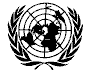 DEMANDE D’INDEMNITÉ SPÉCIALE POUR FRAIS D’ÉTUDES 
ET PRESTATIONS CONNEXES ET/OU D’AVANCE À CE TITREDEMANDE D’INDEMNITÉ SPÉCIALE POUR FRAIS D’ÉTUDES 
ET PRESTATIONS CONNEXES ET/OU D’AVANCE À CE TITREDEMANDE D’INDEMNITÉ SPÉCIALE POUR FRAIS D’ÉTUDES 
ET PRESTATIONS CONNEXES ET/OU D’AVANCE À CE TITREDEMANDE D’INDEMNITÉ SPÉCIALE POUR FRAIS D’ÉTUDES 
ET PRESTATIONS CONNEXES ET/OU D’AVANCE À CE TITREDEMANDE D’INDEMNITÉ SPÉCIALE POUR FRAIS D’ÉTUDES 
ET PRESTATIONS CONNEXES ET/OU D’AVANCE À CE TITREDEMANDE D’INDEMNITÉ SPÉCIALE POUR FRAIS D’ÉTUDES 
ET PRESTATIONS CONNEXES ET/OU D’AVANCE À CE TITRESection II. Informations concernant le fonctionnaire et l’enfantSection II. Informations concernant le fonctionnaire et l’enfantSection II. Informations concernant le fonctionnaire et l’enfantSection II. Informations concernant le fonctionnaire et l’enfantSection II. Informations concernant le fonctionnaire et l’enfantSection II. Informations concernant le fonctionnaire et l’enfantSection II. Informations concernant le fonctionnaire et l’enfantSection II. Informations concernant le fonctionnaire et l’enfantNom du fonctionnaire Prénom du fonctionnairePrénom du fonctionnaireInitiale du 2e prénom      Numéro de codeClasseEntitéAdresse e-mailType d’engagementDate d’expirationDate d’expirationAvez-vous rejoint l’Organisation après le début de l’année scolaire ou universitaire ?Oui        Non   Avez-vous rejoint l’Organisation après le début de l’année scolaire ou universitaire ?Oui        Non   Pays d’origineLieu d’affectationType de visaL’autre parent de l’enfant est-il un fonctionnaire du régime commun des Nations Unies ?  Oui                 Non  Oui                 NonDans l’affirmative, l’autre parent demande-t-il également une indemnité pour frais d’études ou une avance à ce titre ?Dans l’affirmative, l’autre parent demande-t-il également une indemnité pour frais d’études ou une avance à ce titre ?Dans l’affirmative, l’autre parent demande-t-il également une indemnité pour frais d’études ou une avance à ce titre ?Oui        Non   Oui        Non   Nom de l’enfantPrénom de l’enfantPrénom de l’enfantPrénom de l’enfantDate de naissance de l’enfant (jour/mois/année)Nom de l’établissement scolaire ou universitaire fréquentéAdresse de l’établissement (ville, pays)Niveau d’enseignement 
(classe ou cours suivi)Niveau d’enseignement 
(classe ou cours suivi)Niveau d’enseignement 
(classe ou cours suivi)Section III. Demande d’indemnité spéciale pour frais d’études et de prestations connexesSection III. Demande d’indemnité spéciale pour frais d’études et de prestations connexesInformations concernant l’établissement scolaire ou universitaireInformations concernant l’établissement scolaire ou universitaireAnnée scolaire ou universitaire allant du jour/mois/année au jour/mois/année       -       Liste des frais dont le remboursement est demandéListe des frais dont le remboursement est demandéInstructions : Veuillez indiquer les prestations fournies et les coûts y afférents, ainsi que les frais engagés durant l'année scolaire ou universitaire.Là où c’est indiqué ci-après pour certaines prestations et frais, veuillez joindre le cas échéant les formulaires de l’ONU dûment remplis.Pour les autres prestations et frais remboursables, énumérez-les séparément, un prestataire par ligne, en indiquant le nom du prestataire, le coût total et le nom du dossier joint comprenant toutes les pièces justificatives (factures, reçus, attestations professionnelles, certificat médical, relevés d'assurance, etc.), selon qu’il convient. Veuillez fournir un dossier par prestataire.Les « autres prestations et frais remboursables » comprennent notamment, mais pas seulement, l'enseignement spécial, la formation spéciale, le matériel, etc.  Instructions : Veuillez indiquer les prestations fournies et les coûts y afférents, ainsi que les frais engagés durant l'année scolaire ou universitaire.Là où c’est indiqué ci-après pour certaines prestations et frais, veuillez joindre le cas échéant les formulaires de l’ONU dûment remplis.Pour les autres prestations et frais remboursables, énumérez-les séparément, un prestataire par ligne, en indiquant le nom du prestataire, le coût total et le nom du dossier joint comprenant toutes les pièces justificatives (factures, reçus, attestations professionnelles, certificat médical, relevés d'assurance, etc.), selon qu’il convient. Veuillez fournir un dossier par prestataire.Les « autres prestations et frais remboursables » comprennent notamment, mais pas seulement, l'enseignement spécial, la formation spéciale, le matériel, etc.  Bourses d’études, subventions et prestations versées par l’État ou une administration localeInstructions : Veuillez indiquer ci-après les bourses d’études, les bourses spéciales, les subventions et les prestations venant de l’État, d’une administration locale ou de votre État de nationalité qui vous ont été versées et qui ne figurent pas dans le formulaire P.41 certifié par l’établissement d’enseignement fréquenté par votre enfant.Section IV. Demande d’avance sur l’indemnité spéciale pour frais d’études et les prestations connexes pour l’année scolaire ou universitaire 20      / 20      (le cas échéant)Veuillez renseigner ce champ selon le modèle jour/mois/année